Konzultáció napja: 2______________________Konzultáció helyszíne:_________________________________________________________________Budapest, 2______________________PH_______________________________Tanulmányi ügyintéző aláírása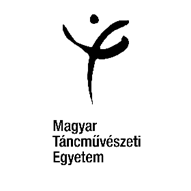 Óralátogatás igazolásaHallgató neve:Hallgató neve:Évfolyam:Szak:Specializáció:Specializáció:Finanszírozás:                  Állami öszt./tám.                           Ktg/Önkölt.Finanszírozás:                  Állami öszt./tám.                           Ktg/Önkölt.Finanszírozás:                  Állami öszt./tám.                           Ktg/Önkölt.Munkarend:  nappali  estiTelefonszám:Telefonszám:Értesítési cím:Értesítési cím:Értesítési cím:Tantárgy neveÓra kezdeteÓra végeOktató neveOktató aláírása